Publicado en Guadalajara el 02/12/2019 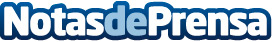 El Colegio de Arquitectos y el Consejo de Secretarios de CLM colaboran para luchar contra la despoblaciónEl presidente de COSITAL CLM, Rafael Santiago y la decana del COACM, Elena Guijarro, mantuvieron una reunión que inicia la colaboración de ambos colectivos en la búsqueda de sinergias para luchar contra problemas comunes, y subrayar el compromiso mutuo con las poblaciones pequeñasDatos de contacto:Javier Bravo606411053Nota de prensa publicada en: https://www.notasdeprensa.es/el-colegio-de-arquitectos-y-el-consejo-de Categorias: Derecho Castilla La Mancha Arquitectura http://www.notasdeprensa.es